MEČKINO DETE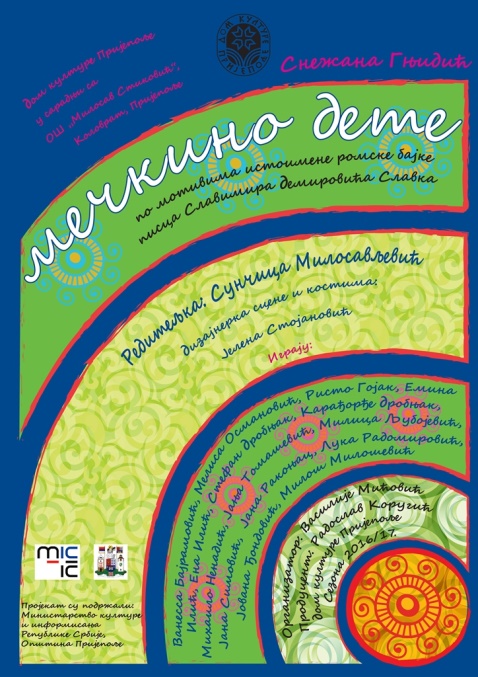 po motivima romske narodne bajke Napisao: Slavimir DemirovićDramatizovala: Snežana Gnjidić Vođa projekta: Sunčica Milosavljević Producent: Dom kulture Prijepolje, 2017.Lica:NaratorMečkino dete, Bira, beba, pa dečakMečkino dete, Bira, mladić od 19 godina, kovačMirta, pohlepni trgovacCiganin, poglavar čergeSabina, proročica, putuje od čerge do čerge i od sela do sela Ariana, Ciganka iz čerge, uživa veliko poštovanje kao Birina majkaMečkaĆumurdžija 1, seljanin romskog selaĆurmudžija 2, seljanin romskog selaSeoski Kmet, poglavar romskog sela koje je prihvatilo BiruPopMirtin brat 1Mirtin brat 2 Mirtina sestraCigani iz čerge – žene i devojke, muškarci, jahači divljih konja, lepotice sa đinđuvama… Seljani romskog sela u kom živi Bira, seoska decaŠuma, cvetovi u popovoj bašti, kavez u koji je zatvorena Mečka i drugi likovi (koje igraju deca) Korišćenje ovog teksta za rad sa dečjim i omladinskim dramskim grupama je slobodno, pod uslovom da predstava ne donosi prihod i da se u programu i na web sajtu producenta (škole, dramskog studija, omladinskog pozorišta...) navede sledeći tekst: Drama Mečkino dete nastala je na osnovu istoimene zbirke romskih bajki koju je napisao Slavimir Demirović, književnik iz Prokuplja. Dramatizacija je autorski rad dramaturga Snežane Gnjidić, razvijen u okviru inkluzivnog projekta koji je, u produkciji Doma kulture Prijepolje, vodila rediteljka Sunčica Milosavljević sa učenicima OŠ „Milisav Stiković” sa Kolovrata, Prijepolje, u proleće 2017. godine. Tekst je dostupan ljubaznošću autora, Doma kulture i udruženja BAZAART sa čijeg web sajta je preuzet. O predstavi: Predstava Mečkino dete rađena je s mešovitom grupom dece u OŠ „Milosav Stiković“ u selu Kolovrat poviše Prijepolja. Počela je kao inkluzivni projekat koji je imao za cilj osnaživanje dece romske nacionalnosti za javnu reč i nastup i ravnopravno učešće u aktivnostima vršnjačkih grupa. Tokom rada, u kom su odmah želeli da učestvuju i drugi učenici, pokazalo se da je osnaživanje potrebno svoj deci, pa je projekat nadrastao prvobitnu nameru i dobio veću inkluzivnu i pedagošku širinu, uključivši uz decu iz romske zajedice, i decu drugih etniciteta i veroispovesti, iz sela i grada, različitih uzrasta – od II do VIII razreda osnovne škole, uz podršku gimnazijalaca. Treba napomenuti da najveći broj dece uključene u projekat nikada nije učestvovao u pozorišnom radu, čak ni bio u pozorištu, a niko od članova porodica romske dece nikada pre ove predstave nije ušao u gradski Dom kulture, usled jake etničke segregacije. U cilju afirmisanja romske kulture i tradicije, koje su slabo poznate ne samo većinskom stanovništvu, nego i samim Romima u Prijepolju koji su, u pojedinim slučajevima, počeli da zaboravljaju čak i romski jezik, predstava je rađena po romskoj bajci Mečkino dete, iz istoimene zbirke Slavimira Demirovića, književnika romske nacionalnosti iz Prokuplja. Kroz dvomesečni ciklus edukativnih i kreativnih radionica, razgovora i proba, nastala je razigrana, vesela, šarena predstava, puna krasne romske muzike. Priča prenosi niz pozitivnih poruka o odnosima među ljudima, kao i o odnosu čoveka prema prirodi. Poruka predstave je afirmacija i uvažavanje različitosti, solidarnost i saradnja među ljudima, vrednost i ravnopravnost svih živih bića i poštovanje sklada u prirodi. Predstava je namenjena učenicima osnovnoškolskog uzrasta, a mogu je pratiti i predškolci. Kako glumci mogu igrati više uloga, podela je obuhvatila 12 dece-učenika. U predstavi su, u prvoj sezoni, učestvovali: Vanesa Bajramović, Emina Ilić, Jana Simović, Janja Tomašević, Melisa Osmanović, Ena Ilić, Milica Ljubojević, Jana Rakonjac, Jovana Đondović, Karađorđe Drobnjak, Stefan Drobnjak, Mihailo Nenadić, Luka Radomirović, Risto Gojak, Erna Jakupović i Miloš Milošević. Autorka scene, kostima i plakata bila je Jelena Stojanović, a u predstavi su korišćene romske pesme u izvođenju Esme Redžepove. Vidimo tabor Cigana, oni slave rođenje nove bebe. Rodio se dečak, po predanju – novi Kralj Cigana. Cigani igraju i pevaju, a na sceni u prvom planu sedi Mirta, trgovac koji sa poglavarom Cigana pregovara o kupovini konja.NARATOR:  Jednom je lukavi trgovac Mirta svratio u selo kod Cigana da kupi konja, a zatekao veliko slavlje. Čerga je slavila rođenje devetog muškog deteta Cigančice iz čerge, kome je bilo prorečeno da će postati kralj! Romi tog dana nisu hteli da prodaju konje, a Mirta nije želeo da veruje da siromašna romska beba može da postane kralj!Muzika u pozadini, uz koju Cigani u čergi igraju dok se slavi rođenje deteta. Ciganke imaju duge suknje, mnogo nakita na sebi, šarne marame, sve su nasmejane. Cigani igraju pored svojih Ciganki, okreću se po sceni, slave, dižu ruke, plješću. Pravi vatromet ciganskog slavlja. Mirta, pohlepni, krupni i masni trgovac sedi sa strane pored vatre. Pored Mirte sedi poglavar čerge – Ciganin s kojim Mirta pregovara oko kupovine konja. Ciganin ima dugačku pravu lulu na koju “puši”. Ne uzbuđuje se oko trgovca koji deluje ljutito i neprijateljski.MIRTA TRGOVAC: Dakle, ne prodaješ konje?CIGANIN: Danas slavim, brate. MIRTA TRGOVAC: Ceniš svoju kljusad kao da su od zlata.CIGANIN: Nema takvih odavde do Indije.MIRTA CIGANIN: Jes, “Ciganin hvali svoga konja!” Poznato je to… (Citira čika Jovu Zmaja, provocira poglavara): “Ne znaš je li konj il’ ptica lastavica? Ne možes ga u carevoj naći štali, samo Ciga što ne ume da ga hvali.”CIGANIN : Ako ti tako kažeš. MIRTA TRGOVAC (razmišlja kako da ubedi poglavara da proda konje, pa kaže):  Da se nagodimo: da ti dam jareće kože, sto komada, a ti meni jednog svog dorata!CIGANIN : Ne treba mi koža.MIRTA TRGOVAC: Kako ne treba, vi Cigani ludi ste za takvim stvarima.CIGANIN: “Ko kupuje ono što mu ne treba, prodavaće ono što mu je najvrednije.” (ciganska poslovica)MIRTA TRGOVAC (vrlo ljut, ustane i posmatra slavlje): A šta se slavi ovo?CIGANIN: Rodio se dečak, naš budući kralj. MIRTA TRGOVAC: Ciganski kralj! (podrugljivo se i glasno smeje) CIGANIN: Tako je prorečeno. Bog mu dao zdravlja i veselja!MIRTA TRGOVAC: (odmerava Ciganina, pokušava još jednom) A je l' bi mi prod’o ovo Ciganče, kad nećeš konja?CIGANIN : Jok. Pazićemo ga kao malo vode na dlanu.MIRTA CIGANIN: I vi stvarno verujete da će postati KRALJ?CIGANIN : Cigani su slobodni ljudi, dar od Boga. Zašto ne bi bili kraljevi? Sabina! Arijana! Ispričajte mu kako su postali ljudi. (Mirti) Pa sam zaključi koji su Bogu najmiliji! Arijana igra oko trgovca. Sabina pripoveda. SABINA: Legenda kaže da je Bog pravio čoveka od gline, pa ga pekao u peći. Al’ mu bi dosadno da ga peče, pa ode u šetnju. Kad se vratio: čovek – zagoreo! Bog reče: “Ti ćeš biti otac svih Crnaca”. I tako bi. Sad, Bogu krivo, pa proba još jednom. Ali nestrpljenje mu ne da da sačeka, pa izvadi čoveka pre vremena. Tek ono – čovek beo, nedopečen! I Bog presudi: “Ti ćeš biti otac svih Belaca.” Na kraju, Bog treći put pokuša. Nikud nije mrdnuo od peći, da sve bude savršeno… Kad je bio sasvim zadovoljan, izvadi ga. Čovek je bio boje čokolade. Bog reče: “Ti ćeš biti praotac svih Cigana”. I tako bi.SABINA : Od tog dana kada je Bog iz trećeg puta stvorio čoveka boje čokolade – Ciganina,  važi izreka: “treća sreća”. MIRTA TRGOVAC (ljutito ustaje): Ma šta vi tu meni… pričam ti priču! Kad nećete da trgujemo, idite bestraga!Mirta nogom gazi po onom “plamenu”, iz obesti, ljutine. Plamen zgasne. CIGANIN (odgurne Mirtu, pa ponovo pali vatru, uzbuđen): Ne vređaj plamen, Mirta! To donosi velike nevolje! Vatra se mora poštovati!MIRTA : Vi je poštujte i verujte u svog kralja, ja više ne kupujem konje od vas! On namesti svoj trgovački ranac na jedno rame i krene. Sabina ga zaustavi, da mu pogleda u dlan.SABINA : Čuj, Mirta, da ti gledam sudbinu?MIRTA  : (otpljune) Šta? (besan)SABINA : Dlan da ti gledam.MIRTA  : (sumnjičavo) Ja ne dajem na gatanje ni pet para!SABINA : Džabe da ti gledam Mirta, u čast rođenja muškog deteta… MIRTA: Pa kad je džabe… (pruži dlan)Dok Sabina gata, Cigani polako kupe svoje stvari i spremaju se na počinak, devojke ustaju i odlaze sa scene. Ostanu samo Sabina i Mirta. Menja se svetlo. Crveno je, zalazak sunca…. Sabina gleda, prstom prelazi Mirti preko dlana.SABINA : (odskoči) Ne! Neću da gledam!Mirta je uhvati za suknju, vrati je silom nazad i pruži joj dlan.MIRTA : Govori, Ciganko!SABINA : Ne želiš da znaš.MIRTA :  Ne plašim se ja sudbine! Govori!SABINA : (gleda njega u oči, uopšte ne gleda dlan) Vidim veliku nesreću. MIRTA   : Kako “nesreću”…???? Tako se ne gata! Svaka nesreća može se izbeći.SABINA : Može, Mirta, ako budeš karakter čovek… Dobar čovek i suncu je mio.MIRTA   : Pogledaj mi liniju života! Duga i jaka!SABINA  : …. ali je nešto krati na pola!MIRTA : (pogleda sam) Ma ko krati? Skratio ti se jezik!SABINA :  Imaš braću?MIRTA : Imam, što ne bih?SABINA : Dva brata rođena?MIRTA : Zdravi, pravi, kao jablanovi!SABINA: Neće ni braća baš dobro proći...  (zatvara mu dlan, ali mu ne pušta ruku) 
I… Znaš šta…? Ova… tek rođena ciganska beba… Naslediće sve što imaš, tvoje bogatstvo…Mirta otrgne ruku.MIRTA  : Moje blago? A što to?SABINA (podignute ruke, kao da se brani od zla): Prokleto je sve što je na prevaru stečeno!Sabina uspravna odlazi sa scene… MIRTA : (pesnicom prema njoj) Eh, ti! Mene tako da ocrniš! I baš ciganska beba da me nasledi?! Pa bila to i beba – kralj!? Samo preko mene mrtvog!Mirta odlazi sa scene. Ciganke i Cigani stavljaju bebu na spavanje. 
Mrak, po koje svetlo tinja ovde i onde na sceni. NARATOR: Kada je trgovac Mirta čuo proročanstvo, on ode u drugo selo, ispriča meštanima lažnu priču kako su mu Cigani oteli tek rođenog brata i plati im da mu pomognu da preotme bebu.Noć. Vide se tri senke koje se pogurene šetaju po čergi; to su Mirta i dvojica meštana koji se prikradaju mestu gde spava mali Bira. Dvojica pomagača čuvaju stražu ispred čerge. Za to vreme, Mirta pronađe kolevku. On gleda usnulo dete, krene rukama prema bebinom vratu. Beba se probudi, počne da plače. Mirta je brzo uzima u naručje i trkom beži sa scene sa ukradenom bebom. Na bebin plač, Cigani se probude, savladaju one meštane, pojure za Mirtom, ali uzalud – Mirta se već dokopao šume s bebom i sakrio se za jedan panj. Cigani se očajni vraćaju u tabor. Žene nariču, muškarci ih vode. Ciganski poglavar odlazi do vatre i moli je za oproštaj. CIGANIN: Vatro svetla i velika, oprosti nam grehe... I zaštiti malog Biru – našu nadu, naš spas, našeg malog kralja... NARATOR: Za to vreme, Mirta se zaputio u planinu, s namerom da ubije bebu. Bežeći pred poterom, on zađe duboko u šumu.Jutro. Mirta, usred drveća, nosi bebu. Obazire se da li ga neko prati. Sunce se diže na nebu.MIRTA: (kada se uveri da je umakao, stane i spušta bebu) Ti da me naslediš! Tiiiiiii! Mirta uzme kamen, uspravi se i zamahne prema bebi. Beba se nasmeje. Mirti padne ruka; ipak ne može da povredi bebu. Ali ga sopstvena osetljivost naljuti, pa zamahne opet. MIRTA: Ja ću… sad ću… sad ću da ti presudim na licu mesta!Mirta klekne pored bebe. Beba ga zagrli. Mirti opet padne ruka, beba ga je raznežila. MIRTA (i protiv svoje volje pomazi i zagrli dete): Šta kažu oni tvoji Cigani – od čokolade! NARATOR: Mirta ipak nije mogao da naudi bebi. Ljut na sebe zbog toga, on pomisli da ne treba da krvavi ruke, kad će beba ovako ili onako umreti: zveri će je pojesti!Mirta polaže bebu na zemlju, oslobađa se njenih ručica. MIRTA: Ma šta se ja ovde s tobom zamajavam. Ti si ‘kralj’, imaš sluge, pa nek te dvore. 
(nasmeje se neprijatno dok se uspravlja)NARATOR : A u planini neka mečka koja je pošla da nađe hranu, spazi Mirtu kako ostavlja bebu.Beba opazi Mečku, nasmeje se. Prateći bebin pogled, Mirta shvati da se iza njega nalazi ogromna, veličanstvena mečka. Mečka zabrunda. Mirta se prepadne. Mečka se diže na zadnje noge i zaurla na Mirtu. Mirta uzmiče i gura bebu pred mečku…MIRTA : Na… evo… evo, njega čereči… Mečka zakorači prema Mirti koji pobegne glavom bez obzira.MIRTA : (skriven iza drveta) Ajajoooj, mila moja majko…. Kakva grdosija… ajoj… (beži)Mečka ostane sama sa bebom – dečakom Birom. Natkrili ga, njuška, gleda, brunda. Uzima ga u naručje. Privija ga na grudi. Zatim ga uzme na leđa i odlazi s njim u šumu. MUZIKANARATOR: Dojena mlekom mečke, beba je rasla kao iz vode. Što druge bebe porastu za dva, ona poraste za mesec. Kad dođe proleće, mečka i mečkino dete izađoše iz brloga. Mečkino dete poče da otkriva svet! Ulazi Mečka sa dečakom Birom, koji više nije u pelenama. Mečka se igra s njim – jure se – i dečko se veselo smeje. Mečka ode da traži hranu, a Bira se sklupča ispod drveta i zaspi. NARATOR : Ali Mečka i Mečkino dete nisu bili sami u šumi... Huk Šume najavi da nailaze Ćumurdžija 1 i Ćumurdžija 2. Oni hodaju pribijeni jedan uz drugog, u velikom strahu od opasne šume. Šuma im preti, ometa ih, napada – ona štiti Mečkino dete Biru. ĆUMURDŽIJA 1 (govori glasno, ne bi li nadjačao huk Šume; govorom hrabri sebe i druga): Znaš li ti kakav je junak bio ciganski car Penga! Car nad carevima! ĆUMURDŽIJA 2 (isto): A tek konj što mu bi: tri ga gone, a četiri vode. Šest ga drže da se ne prevrže!ĆUMURDŽIJA 1: E, taj bi nam sad dobro došao! U tom času Ćumurdžija 1 spazi usnulo dete – Mečkino dete. 
ĆUMURDŽIJA 1: (zaprepašćen) Ju! Tako me ciganska torbica ne hranila! (ciganska poslovica koju je  zapisao Vuk Karadžić) Je li ovo ljudsko dojenče?ĆUMURDŽIJA 2: (naginje se oprezno nad dete) Vidi čuda! ĆUMURDŽIJA 1: To je što ljudi kažu: Rodi me majko srećnog, pa me na đubre baci! (ciganska poslovica)U tom trenu budi se dečko Bira i nad sobom ugleda ovu dvojicu. Bira počme prodorno da urla.
ĆUMURDŽIJA 1: Vidi kako predivno romsko dete! ĆUMURDŽIJA 2: Ne mogu da verujem sopstvenim… ovaj… ušima…  (trlja oči) ĆUMURDŽIJA 1: Šta ćemo sad? Šteta da propadne u šumi. ĆUMURDŽIJA 2: Kakav glas! More, taj će biti pevač uz našeg trubača, prvi u selu!ĆUMURDĆIJA 1 i 2 (istovremeno): Da ga usvojiš ti?ĆUMURDŽIJA 1 : A kamo mi za još jedna usta da hranim gladna? Malo me čeka kod kuće mojih?ĆUMURDŽIJA 2 : Kuku-lele, da pitamo Kmeta?Dok se oni tako razmišljaju, iza leđa im se primiče mečka, dozvana plačem deteta. Ona se uspravlja na zadnje noge da ih obojicu zgromi zbog Mečkinog deteta. Dete prestane da viče, oni se trgnu i naglo okrenu. Prepadnuti, bace mrežu koja se spusti na medvedicu koja je zarobljena i ne može da napada. Bira zubima i noktima napadne oba ova čoveka, jer su mu zarobili pomajku. Nastane pometnja. ĆUMURDŽIJA 2: Joooj, kako grize ovo dete! Dok Ćumurdžija 2 uz veliku muku odvodi Mečku koja upetljana u mrežu urla i napada, Ćumurdžija 1 nekako poduhvati i podigne Biru koji se rita i kidiše na njega. ĆUMURDŽIJA 1 (s divljenjem i simpatijom za borbenog dečaka): Mečkino dete…Svi izlaze sa scene.NARATOR : Ćumurdžije se vrate u selo i odu kod kmeta. Ispričaju mu sve kako je bilo. Kmet naredi svim meštanima da svako domaćinstvo ima po malo da se brine o Mečkinom detetu. Selo to rado prihvati, jer je dete bilo prelepo. Malo po malo i Mečkino dete je izraslo u pravog deliju. Nadaleko se pročulo kako je postao vredan i radan kovač, najcenjenije zanimanje među Romima. A mečku obučiše da igra na vašarima i Bira je više ne vide... Mečkino dete kao mladić kod kmeta – radi, kuje mačeve i noževe na nakovnju, ima pregaču i čekić, snažne mišice, udara po vrelom gvožđu na vatri velikim čekićem i kuje sablju. Onda je uzvisi prema nebu i divi se oštrici. Nailazi Sabina koja nije ostarila ni dana i gleda Mečkino dete s divljenjem. Ona ide oko Mečkinog deteta i divi mu se, osmehujući se. SABINA : Hej, je l' istina da si ti Mečkino dete?BIRA       : A je l' istina da si ti čarobnica?SABINA : Od majke te oteli, mečka te hranila, a porastao u najvrednijeg u selu! i najzgodnijeg!BIRA     :  Lepotice, moje srce zaigra na takve reči!SABINA : I Bog i Đavo su upleli prste u rađanje sveta, pa je ljudska sreća promenljiva!BIRA     :   Meni je sreća kad ti zapevaš…Sabina uzima Biru za ruke, gleda ga u oči i pevajući izlazi s njim sa scene. Sabina : Đelem, Đelem…Gelem Gelem lungóne droménsa,
Maladilém shukare Romensa.
Gelem Gelem lungóne droménsa,
Maladilem baxtale romenca.Oooh, Romalé!
Oooh, chavralé!NARATOR prevodi sa strane dok Sabina peva. NARATOR: I opet dođe proleće. Deca se rastrče kao na vašaru, nude publici da kupi potkovice, ćilime, marame, bakrače, sablje... A na prolećnom vašaru, Mirta trgovac htede da kupi najlepšu sablju koju je ikada video. Ali kada ču da ju je iskovao neki mladić prozvan Mečkino dete, doseti se da je to dečak koga je bacio zverima. Strah od predskazanja divlje obuzme Mirtu. On odmah ode da potraži Kmeta kod koga radi Mečkino dete – Bira. Selo gde boravi Bira. Dok  Bira vredno kuje, Kmet priča deci o Romima.KMET: Deco, znate li: mi – Romi iliti Cigani, potičemo iz Indije, tako se priča. Ali mi smo najčudniji narod na zemlji! 
Nemamo svoju zemlju, a živimo u svim zemljama sveta. 
Nemamo svoju religiju, ali verujemo da su sunce i mesec živa bića. 
Nemamo svoju vladu ni vojsku, ali i šta će nam, kad nemamo državu. 
Ne mislimo nikoga da napadamo niti osvajamo, jer sve što nam treba, osvojimo mirnim putem!Nailazi Mirta i ide pravo prema Kmetu.MIRTA : O, bre Kmete, tu li si mi!KMET (nije srećan što ga vidi): Mirta, kojim dobrom?MIRTA :  Čujem, učiš decu da ste vi Cigani sveci… a svi znaju na šta ste spremni…. Bacate mađije na sve strane, a ne radite ništa po cele dane… Ma šta – “dane”! Nikad ništa ne radite!KMET : Eh, Mirta, moja iskustva su sasvim drugačija (ponudi ga da sedne, popije, pojede...). 
Mi poštujemo sva živa bića, od biljaka i životinja do ljudi. Radimo ono što priroda od nas traži…  a moj pomoćnik Bira jedan je od najboljih, najvrednijih majstora kojeg sam ikada imao!MIRTA : (Mirta se smeje, ali na silu) E, da čujem da ima jedan pošteni Ciga!!! 
(Kmetu) Je li, Boga ti, Kmete, je li istina to što se priča, da je on sa zverima kao mali odrastao? (Kmet potvrđuje) I da mu zveri nisu naudile…? (Kmet opet potvrđuje). 
(Mirta, za sebe) E pa onda je sigurno da se o njemu radi… KMET (posumnja u toliko Mirtino zapitkivanje): A što će ti on?MIRTA (prepodobi se): Imam posla za njega.KMET : Da znaš da je Bira mnogo zauzet! Svi ga traže i svi vole da im on mač iskuje i nož naoštri, jer on je najbolji kovač u celom kraju! Gospodar vatre, njen krotitelj!MIRTA : Čuj, kmete… stvar je hitna! Spreman sam da ga dobro nagradim ako mi jednu stvar učini. Ja sam star i kosti me bole… a kupio sam veliko stado ovaca ovde… no samo sam pola para poneo. Pa sam mislio da momak od moje braće ostatak novca donese… Oni su na tri dana jahanja tamo – vamo, a njemu će to biti, onako, obaška, da prošeta konja! Ako tako uradi, debelo ću ga nagraditi!Kmet odmerava Mirtu, pa uzdahne. Obrati se deci.KMET : Deco, trčite po Biru, neka dođe, stvar je hitna…Deca otrče do Bire, prenose poruku.MIRTA : Evo ga pismo za moju braću, da ga momak ponese… Tu stoji potpis moj, da mu braća mogu verovati…Kmet uzima od Mirte pismo i daje ga Biri, objašnjavajući mu pokretima povereni zadatak. Bira pismo stavlja u nedra. NARATOR: Bira posluša kmeta da ode do sela za volju Mirte trgovca. On treba da preda pismo Mirtinoj braći, a ovi njemu da daju novac za ovce koje je Mirta navodno kupio. Ali Bira, Mečkino dete – i ne sluti šta u pismu piše! Bira je rado prihvatio taj zadatak, jer je već duže vreme hteo do tog sela gde je čuo da je njegova pomajka medvedica zatvorena u veliki kavez.  Vodili su je po vašarima i terali da igra. Rešio je da je oslobodi tamničenja i muka i bola koje trpi.  Bira se sprema na put, pakuje potrepštine. Vezuje maramu oko vrata. Sabina ulazi sa punom korpom nabranog svežeg bilja i začina, tamjana, svakojakih trava. SABINA : 	Bira, spremaš se na put?BIRA      : 	Odoh… u drugu parohiju…SABINA : 	Noć je pala… nemaš strah?BIRA     :  	Od čega?SABINA : 	Kažu da noću sve zveri dobiju četvoro oči i usta puna krvoločnih zuba.BIRA      : 	A što čovek može biti “zver”, pa se ne plašimo?SABINA : 	Brinem… (Ruka joj sama ide prema pismu) Nosiš jedno pismo, zar ne?BIRA: 		Jeste… Stavio sam ga u nedra…SABINA :  	Šta piše?BIRA      :  	E, nećemo valjda tuđa pisma čitati? SABINA : 	Znaš li da čitaš, Bira?BIRA      : 	I da znam, tuđe pismo živ ne bih pročitao!SABINA pali jednu biljku i “kadi” oko njega.BIRA: 	Šta radiš, nesretna? Pusti to… Znam da se čuvam… Nego, gde si ti naučila čitanje?SABINA: Nigde… To jest… ne znam da čitam, ali znam da osetim… samo rukom da dodirnem… odmah ću ti reći je li stvar ispravna ili je od đavola…BIRA: Hajde, lepoto… ne brini za ovog junaka!SABINA: (vidno uznemirena) Čuvaj se, pazi se…BIRA: Ne brini.Sabina ga blagosilja. SABINA: Putuj onda! I vrati se čitav!Bira se lagano kreće unazad, dok se oko njega okuplja Šuma. NARATOR: Bira je putovao čitav dan, bez odmora. Mrak ga zateče nadomak nekog sela okruženog šipražjem. Našavši mesto gde je zemlja bila suva i topla, Bira se tu skloni da dočeka jutro.BIRA (sprema se za počinak): Ovde ću zanoćiti… pa sutra istom snagom na put…Mrak, noć, zvuci prirode, krici sove. Odjednom Bira razabere stenjanje životinje i prene se iz sna. To je njegova pomajka mečka surovo zavezana u svom kavezu. Bira isprva ne zna iz kog pravca dolaze krici, ali se ubrzo snađe i potrči tamo. On ugleda mečku – pomajku koja tužno pokušava da izađe iz kaveza.BIRA: Majčice! Majčice mila! Mečka ga pozdravi urlikom bolne ljubavi. Bira i Mečka žele da se zagrle, ali ne mogu od kaveza. BIRA: Majčice, tvoj sin kuje najjače mačeve na celom svetu! Bira otrči po mač. Mečka ječi, prevrće se, teško joj je.BIRA: Čekaj! Sad ću te osloboditi! Bira svom snagom zamahne mačem i iz trećeg pokušaja preseče šipke na kavezu. Medvedica se prevrne u stranu. Bira se hitro spusti do nje i nežno joj šapuće.BIRA: Ne daj se, majčice… Ustani… Mečka pokuša da ustane, ali ne može, jer je povredila šapu; šapa je mnogo boli. BIRA: Sačekaj… Sad ćemo sve srediti, mila… Bira se okreće oko sebe, vidi jedno jezerce… On skida maramu i potrči.BIRA (dok odlazi ka jezercetu): O… dobro je da sam te video, lepa moja… draga moja...Bira zaroni tkaninu u vodu.NARATOR : Kad se Bira nagnuo nad jezero da ispere maramu, ispadne mu pismo koje je nosio u nedrima. Pismo pade u vodu i sasvim se pokvasi. On ga brzo izvadi, pogleda mokre redove i stavi ga pod kapu. BIRA : O! Skroz mokro!... Posle ćemo ga osušiti.BIRA odlazi do medvedice, previja joj šapu. Medvedica stenje i uzdiše.BIRA (pomaže joj da se uspravi): Hajde sad, majčice… hajde polako… Medvedica stenje dok se oslanja na Biru i polako hoda. Bira je vodi ka šumi.BIRA : Hajde, da vidim da hodaš, mila moja… kao što si ti mene učila da hodam… Medvedica se uspravlja. Oni se grle. BIRA : Daleko u šumu da odeš, mila moja, daleko od ljudi… A ja ću doći da te obiđem, obećavam.Bira se okreće i odlazi. Medvedica se pravi da odlazi, ali ga ne posluša, već krišom krene za njim. NARATOR : Bira je putovao čitavu noć, a Mečka ga je pratila na sigurnoj razdaljini. 
Ujutru Bira naiđe na malu crkvu blizu sela i vide popa kako zaliva baštu. BIRA: (dovikuje popu) Pomozi Bog! POP: Bog ti pomogao, sine. Kojim dobrom? Bira prilazi popu i skida kapu, ispada mokro pismo. On ga uzima u ruke i daje popu.BIRA: Poštovani, ja sam neuk mladić, a nosim važno pismo… da znam da pišem, ja bih ga prepisao, da ne bude ovako razmazano kad ga predam kome je namenjeno… ali ja ne umem da pišem, pa vas molim, dobri oče, da mi pomognete…POP (uzima pismo): Ja ću ti ga prepisati… Ti sedi, deder, odmori se i okrepi pogačom iz manastira…Bira se odmakne od popa na drugu stranu, prilegne i stavi kapu preko očiju, malo da odrema dok pop prepiše pismo.Pop otvara pismo oprezno, pa se zagleda u napisano.POP : (sebi) Šta piše ovde? (čita) “ Braćo, kad stigne ovaj mladić, a vi ga odmah ubijte”. Pop ne može da veruje svojim očima, skida naočare pa ih ponovo stavlja… čita ponovo. POP : Pobogu i zaboga! “A vi ga odmah ubijte”! Krsti se levom i desnom rukom, gleda pismo, pa u mladića.NARATOR : I Pop odluči da nanovo napiše pismo, sa sasvim drugom sadržinom!POP : (razmišlja šta da uradi, pa se zadovoljno doseti) Aha… ovako ćemo…Pop uzima nov papir, pažljivo piše pismo, smejulji se za sebe. Zatim ostavi pismo pored Bire i tiho ode.Bira se budi, vidi pismo, skače na noge. Obazire se, pogledom traži Popa, kako bi mu se zahvalio, ali ga ne ugleda. Skloni pismo u nedra, uzme svoj zavežljaj i ode dalje, a medvedica ga neopaženo prati. NARATOR : Ide Bira pravo do kuće Mirtine braće, a mečka ga prati u stopu. Uvek na dovoljnom rastojanju da je ne vide ljudi. Bira stiže pred kuću Mirte trgovca i njegove braće. U okolini nema nikoga. BIRA (sa pismom u rukama doziva): Dobar dan, dobri ljudi! Pred kuću izlaze dva Mirtina brata, s puškom. BRAĆA: Ruke u vis! BIRA (digne ruke visoko): Evo vam pismo nosim od brata… da vam ga predam, pa odmah nazad da se obrnem, stvar je hitna!Prvi brat uzme pismo, odnese ga do drugog brata i otvori ga. Braća čitaju.PRVI BRAT : (čita glasno) „Draga braćo, kada ovaj mladić stigne, čestit, radan, vredan i blagodaran...“ (zastane, pa gleda Biru, začuđen) „... odmah mu dajte našu sestru za ženu!“Prvi brat daje drugom bratu da i on pročita, i on čita glasno.DRUGI BRAT : (uzima pismo, čita) „Dajte mu najlepše odelo, da bude udešen prema lepoti naše sestre! Sve ostalo ovaj mladić ima.“PRVI BRAT (povuče brata u stranu, tiho i začuđeno): Ma, je li to Mirta pisao?DRUGI BRAT : Nešto ne mogu da verujem…PRVI BRAT : Jest, liči … DRUGI BRAT: Ali Mirta nikad nije hteo sestru da udaje… Želeo je da ona u starosti brine o njemu… ako se on pre nje ne oženi.PRVI BRAT : A koliko je nama poznato, Mirta se neće ženiti. DRUGI BRAT: Ali kad Mirta nešto kaže... PRVI BRAT: ... Mirta je rekao. Slušati se mora. BRAĆA (uglas Biri, s puškom):  Hajde da se ženiš! BIRA  : Kako da se ženim, dobri ljudi… BRAĆA: Ćut'! BIRA: Nije me valjda ovamo slao da bih se ženio… BRAĆA: Ćut'! BIRA: Pa ja vašu sestru i ne poznajem…BRAĆA : Ćut’! DRUGI BRAT: Ako Mirta kaže, ima da se ženiš!DRUGI BRAT: Odmah ćemo! Eno popa, u susednoj kući, baš ide sa jednog venčanja! PRVI BRAT (bratu): Šta stojiš, kukavče – idi sestri da preneseš vesti!Drugi brat utrči u kuću. Bira sav smeten, hoće nešto da kaže, ali ne zna ni sam šta da radi. Na to iz kuće izlazi devojka, Mirtina sestra, trči prema Biri i iznenada mu padne pred noge.SESTRA : Spasioče moj! Ovog časa udajem se za tebe i odlazim – samo reci gde!Bira podigne sestru i vidi da je vrlo lepa devojka.BIRA  : Sestro, zar za mene, Ciganina? SESTRA : Radije bih u sto romskih čergi nego s ovim neljudima! (pljune prema bratu)Sestra povuče Biru sa scene, odvodi ga u svoje odaje…PRVI BRAT: Kuku, brate, vidi šta se napravi, trči po popa… DRUGI BRAT: Gde ću sad, brate, vidiš da se smrkava... PRVI BRAT: Uzmi pušku i idi. Nije za čekanje! Drugi brat uzme pušku, trkom odlazi. Uskoro se začuje pucanj.NARATOR: Za to vreme Mirta, sumnjičav kako stvari teku, sede na najbržeg konja, pa se i sam zaputi u selo da proveri da li su braća postupila po njegovom naređenju i ubila Mirtu! Kad je stigao u selo, bio je mrkli mrak. Nešto zašušta. Mirta uze pušku… ali mu je neka sila iz mraka ote i odbaci daleko... Na scenu ulazi Mirta, izbezumljen.PRVI BRAT: 	Mirta? Otkud ti, brate rođeni?MIRTA: 	Ja… ona… zver… (u panici) ide ovamo… treba da bežimo, brate, glavom bez obzira… zver je golema i razjarena…PRVI BRAT: 	Da nije vukodlak? DRUGI BRAT: (u panici, ide za Mirtom) Upomoć! Zver me prati! Bežimo, ljudi!Pojavljuje se MEČKA na dve noge, koja ide ka braći sa podignutim šapama i strašnom rešenošću da ih satre i odbrani Biru. Mumla i usresređuje se na njih.SVA TROJICA : Aaaaaaaa… bež'mo dok nam je glava na ramenima! Oni pobegnu, a Mečka ostane na sceni. Zatim naiđe Bira sa sestrom Mirtinom i zagrle Mečku. Grle je, daju joj jabuke i sami s njom jedu jabuke. NARATOR : I tako mečka otera tri brata daleko, daleko… da ih niko više nikada ne vidi. Ni dan danas se ne zna šta je s njima bilo. Mečkino dete oženi se Mirtinom sestrom, a ona nasledi braćino bogatstvo. Mirta postade vrlo bogat, pa svojoj čergi učini život mnogo lepšim, lakšim i boljim. Oni ga proglasiše za svog kralja. Dok narator priča, na scenu izlaze svi i okupljaju se oko Bire i njegove neveste, stavljaju im vence od cveća na glavu, kao kralju i kraljici. Svi se vesele oko njih u krugu…. Na scenu izlazi Sabina.SABINA (publici): Sigurno se pitate šta se dogodilo sa mečkom, Birinom pomajkom!
Ona je sada u najlepšoj šumi. 
Kad Bira bude dobio sinove ili kćeri, on će ih naučiti kako da se sprijatelje sa svim živim bićima i budu prijatelji šumi, kamenu, cvetu i medvedima. 
Živeo naš Kralj Bira! Pesma! Pesma! (tapše rukama i igra) MUZIKA. Svi počnu da igraju i pevaju.K r a jIšao sam išao dugim putevima
Sretao sam srećne Cigane
Ej, Cigani, odakle vi dolazite
Sa ĉergama, gladnom decom. Imao sam i ja veliku familiju 
Ubila je crna legija 
Sve poklala, i ljude i žene 
Među njima i malenu decu.Otvori Bože svoja crna vrata 
da ja vidim svoju familiju.
Opet ću krenuti dugim putevima
i lutati sa srećnim Ciganima. Ustani Rome, imaš slobodu,
sada dolaze sa mom svi Cigani sveta! 
Crno lice i crne oči! 
Volim ih kao crno grožđe.